С В Е Д Е Н И Яо договорах, заключенных государственным автономным учреждением здравоохранения «Краевой клинический центр специализированных видов медицинской помощи» по результатам закупки товаров, работ, услугза август 2017 годаНастоящие сведения размещаются в единой информационной системе в сфере закупок товаров, работ, услуг для обеспечения государственных и муниципальных нужд (далее – единая информационная система) в соответствии с частью 19 статьи 4 Федерального закона от 18 июля 2011 г. № 223-ФЗ «О закупках товаров, работ, услуг отдельными видами юридических лиц».Главный врач ГАУЗ «ККЦ СВМП» 						Н.Л. БерезкинНачальника отдела закупок		                                                 	           А.Е. КушнареваИсполнитель А.Е. Кушнарева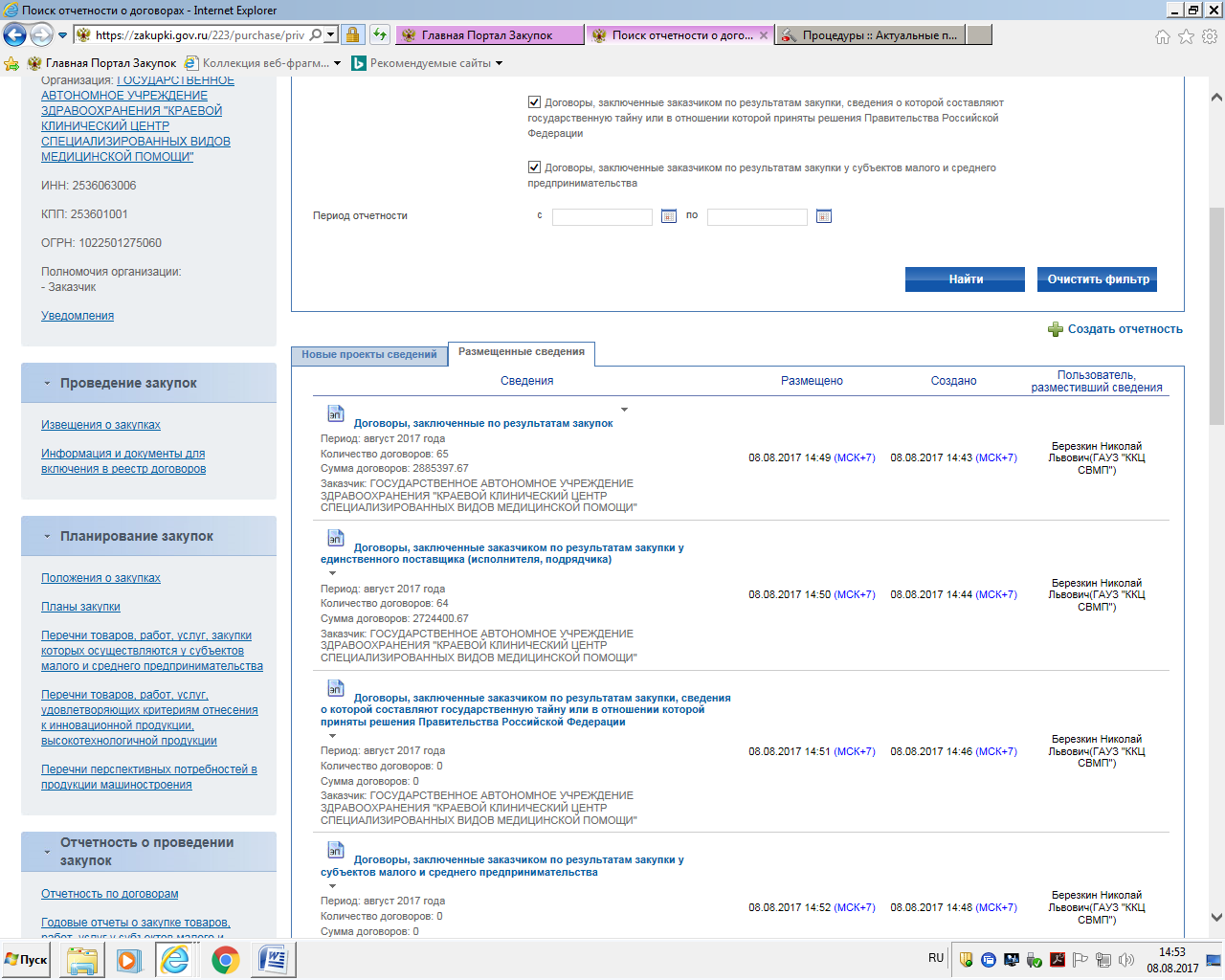 По технической ошибке сведения за июль  сайт размещал как за август, после повторного входа в систему ЕИС , сведения стали размещаться верно.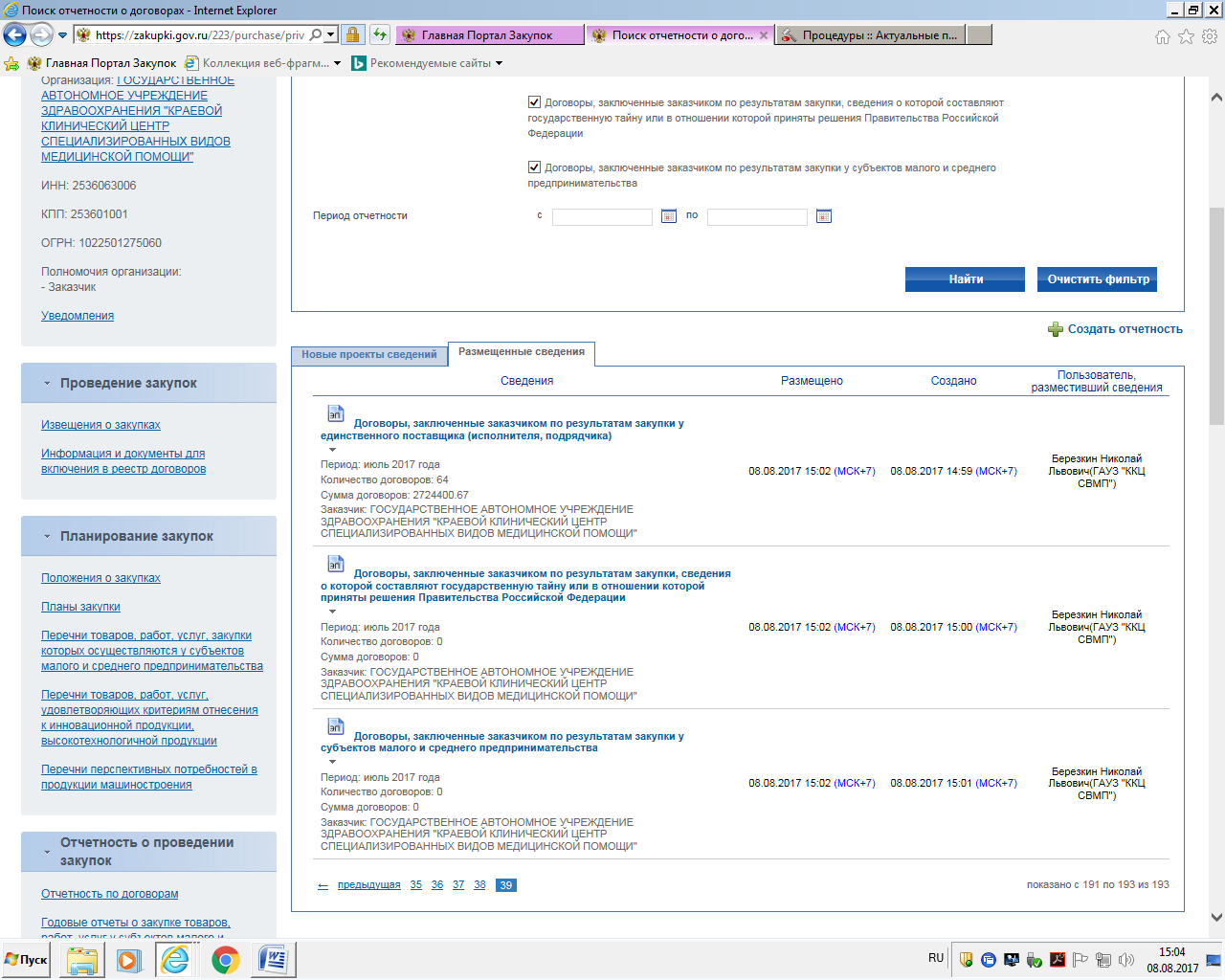 № п/пНаименование показателяКоличество договоров, шт.Общая стоимость договоров, руб.1Закупка товаров, работ, услуг (общий объем закупок за отчетный период)7319 018 751,922Закупка товаров, работ, услуг у единственного поставщика (исполнителя, подрядчика)665 839 147,923Закупка, сведения о которой составляют государственную тайну——4Закупка, в отношении которой принято решение Правительства Российской Федерации в соответствии с пунктом 1 части 16 статьи 4 Федерального закона от 18 июля 2012 г. № 223-ФЗ  (конкретная закупка, сведения о которой не составляют государственную тайну, но не подлежат размещению в единой информационной системе)——5Закупка, в отношении которой принято решение Правительства Российской Федерации в соответствии с пунктом 2 части 16 статьи 4 Федерального закона от 18 июля 2012 г. № 223-ФЗ (перечни и (или) группы товаров, работ, услуг, сведения о закупке которых не составляют государственную тайну, но не подлежат размещению в единой информационной системе)——6Закупка у субъектов малого и среднего предпринимательства——